Publicado en Ciudad de Mexico el 06/07/2023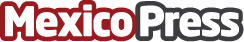 Max Elmann Arazi: ChatGPT es una pieza clave en el sector turístico de México para 2024El empresario Max Elmann Arazi expone una visión sobre los efectos del uso de la inteligencia artificial en el sector turístico de MéxicoDatos de contacto:Antonio Lopez7869093123Nota de prensa publicada en: https://www.mexicopress.com.mx/max-elmann-arazi-chatgpt-es-una-pieza-clave-en Categorías: Nacional Inteligencia Artificial y Robótica Viaje Turismo http://www.mexicopress.com.mx